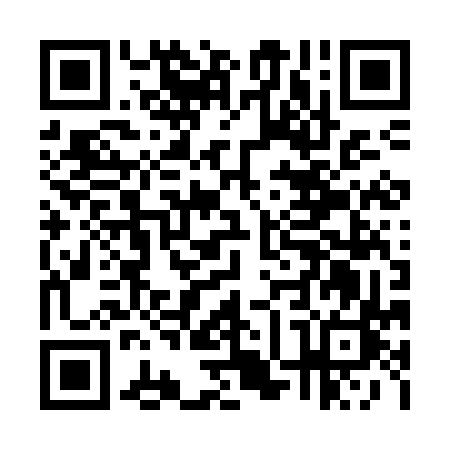 Prayer times for La Petite-Patrie, Quebec, CanadaMon 1 Jul 2024 - Wed 31 Jul 2024High Latitude Method: Angle Based RulePrayer Calculation Method: Islamic Society of North AmericaAsar Calculation Method: HanafiPrayer times provided by https://www.salahtimes.comDateDayFajrSunriseDhuhrAsrMaghribIsha1Mon3:125:1012:586:228:4710:452Tue3:135:1012:596:218:4710:443Wed3:145:1112:596:218:4610:434Thu3:155:1212:596:218:4610:435Fri3:165:1212:596:218:4610:426Sat3:175:1312:596:218:4510:417Sun3:185:1412:596:218:4510:408Mon3:205:151:006:218:4410:399Tue3:215:151:006:218:4410:3810Wed3:225:161:006:208:4310:3711Thu3:245:171:006:208:4310:3612Fri3:255:181:006:208:4210:3513Sat3:265:191:006:198:4110:3314Sun3:285:201:006:198:4110:3215Mon3:295:211:016:198:4010:3116Tue3:315:221:016:188:3910:2917Wed3:325:231:016:188:3810:2818Thu3:345:241:016:188:3710:2719Fri3:365:251:016:178:3610:2520Sat3:375:261:016:178:3610:2421Sun3:395:271:016:168:3510:2222Mon3:415:281:016:158:3410:2023Tue3:425:291:016:158:3310:1924Wed3:445:301:016:148:3110:1725Thu3:465:311:016:148:3010:1526Fri3:475:321:016:138:2910:1427Sat3:495:331:016:128:2810:1228Sun3:515:341:016:128:2710:1029Mon3:535:361:016:118:2610:0830Tue3:545:371:016:108:2410:0631Wed3:565:381:016:098:2310:04